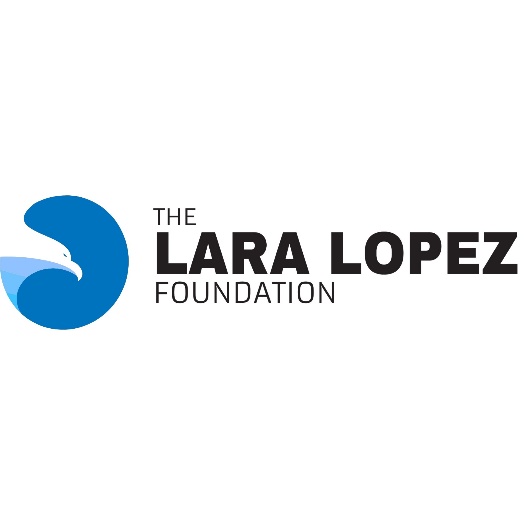 TALENT RELEASEJOB NAME: Photography for departmental publications including but not limited to the department's Website, promotional brochures, newsletters, postcards, etc.For the consideration received, including but not limited to publicity, the adequacy of which is hereby acknowledged, I hereby grant to the Board of Directors of the Lara-Lopez Foundation, their successors and assigns, and those acting under their permission, or upon their authority, or those by whom they are commissioned:The unqualified right and permission to reproduce, copyright, publish, circulate and otherwise use photographs and/or motion pictures of me, and voice reproduction, whether taken in a studio or elsewhere, in black-and-white or in colors, alone or in conjunction with other persons or characters, real or imaginary, in any part of the world including posting on social media sites such as YouTube. I hereby waive the opportunity or right to inspect or approve the finished photographs, films or tapes or the use to which it may be put or the copy or illustrations used in connection therewith. This authorization covers composite, stunt, comic, freak or any unusual photograph and/or motion picture, or voice reproduction. caused by optical illusion, distortion, alteration or made by retouching or by using parts of several photographs or by any other method. All such use shall be for the purpose of promoting, supporting or otherwise furthering the mission of the Lara-Lopez Foundation.All my right, title and interest in and to all negatives, prints, tapes, and reproductions thereof, and I so hereby release the aforesaid parties and their successors and assigns, if any, from any and all rights, claims, demands, actions or suits which I mayor can have against them on account of the use of publication of said photographs and/or motion pictures or tapes. I have read and understood the release stated above and do hereby agree to its terms and conditions.PRINT NAME:  	SIGNATURE:  	  DATE:  	ADDRESS: 	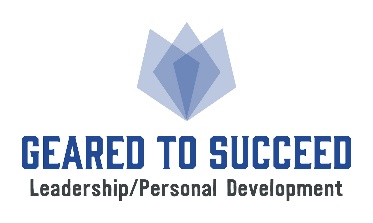 